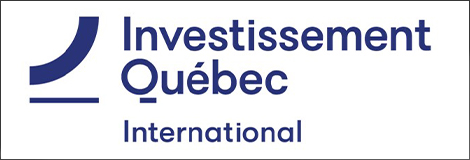 Company identificationContact identificationCompany information – ConfidentialInformation shared with UNIPlease return this form to:
Anne-Sophie Prémont
Conseillère spécialisée, affaires internationales
Direction Export, Marchés de l’Amérique du Nord
Investissement Québec International
anne-sophie.premont@invest-quebec.comCompany nameQuébec Enterprise Number (NEQ)AddressWeb SiteContact nameTitle EmailPhone numberDate of creationNumber of employees in Québec Sales revenue in Québec% of sales outside Québec Countries where you exportCourte phrase descriptiveShort descriptive sentenceDécrivez le problème que votre solution tente de résoudre Describe the issue your solution is attempting to solveDécrivez de votre solutionDescribe your solutionDécrivez vos forces par rapport à vos compétiteurs Describe your strengths with respect to your competitors